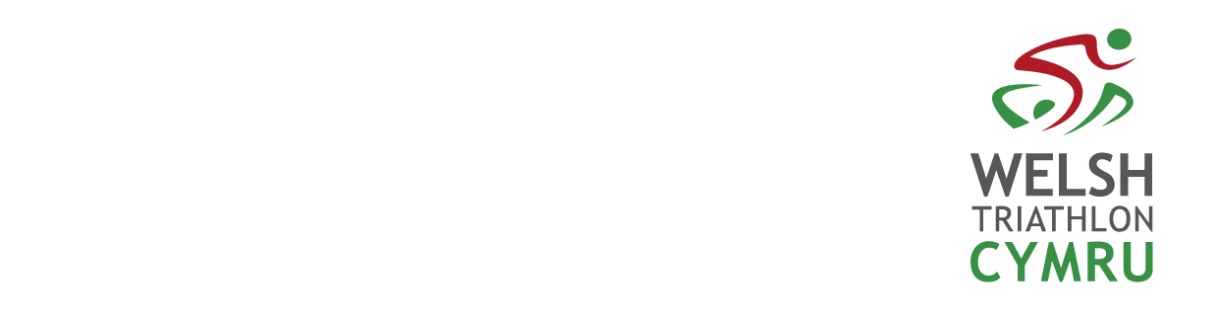 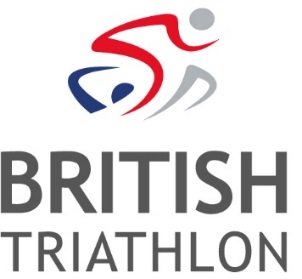 This form can be supplied in large print, please contact us.Driving Licence                                                  Current or most recent employerPrevious employerPrevious employerContinue on a separate sheet if necessaryPlease give dates of any holidays arranged:Please list your interests, sports, hobbies, etc.If you need us to make any adaptations for your interview to accommodate any disability you may have please tell us what these should be?Please give the detail of two referees who are not related to you, who we can approach for a confidential assessment of your suitability for this job.  (One of these must normally be a previous employer)Statement to be signed by the applicantPlease complete the following declaration and sign it in the appropriate place below. If this declaration is not completed and signed, your application will not be considered.I confirm that all the information given by me on this form is correct and accurate and I understand that if any of the information I have provided is later found to be false or misleading, any offer of employment may be withdrawn or employment terminated. Unless stated above, I declare that I do not possess, nor have ever possessed a criminal conviction, whether in the UK or anywhere else in the world, nor have I been subject to any Conditional Discharges, Bind-over’s or Cautions.  I understand my potential employment may be subject to a Disclosure and Barring Service Check and that in the event that this Declaration is found to be false that my employment may be terminated immediately.I consent to the Company using and keeping information I have provided on this application or elsewhere as part of the recruitment process and/or personal information supplied by third parties, such as referees, relating to my application or future employment. I understand that the information provided will be used to make a decision regarding my suitability for employment and, if successful, the information will be used to form my personnel record and will be retained for the duration of my employment and as long as is deemed necessary thereafter. If I am not successful, I understand that the Company will retain the form for as long as is deemed necessary for the purpose of recruitment and that the Company may use it to contact me in the event of there being any other vacancies for which I may be suitable.N.B. Please fill in the Equality Form which you will find on our website, www.britishtriathlon.org/about/vacancies and email it to hr@britishtriathlon.org. 	Welsh Triathlon is committed to equality of opportunity for all staff and applications from all suitably qualified persons are encouraged.  Details of our equal opportunities policy can be found on our web site – www.welshtriathlon.org under ‘About’ and then ‘Policies documents’. Welsh Triathlon is fully dedicated and committed to promoting a culture of inclusion and equality throughout the community of triathlon in Wales      Job Application FormJob Title and Reference:Please tell us how you heard about this vacancy:Personal detailsTitle:First name(s): Surname:Address:Postcode:   Home Telephone No: Mobile Telephone No:E-mail address:National Insurance No:Do you have the right to work in the United Kingdom                                                            YesNoApplicants will be required to provide documentary evidence of their right to work in the Applicants will be required to provide documentary evidence of their right to work in the Applicants will be required to provide documentary evidence of their right to work in the Applicants will be required to provide documentary evidence of their right to work in the Applicants will be required to provide documentary evidence of their right to work in the United Kingdom if invited for interview.United Kingdom if invited for interview.United Kingdom if invited for interview.United Kingdom if invited for interview.United Kingdom if invited for interview.Do you hold a full, current driving licence valid in the UK?	YesNoDoes your licence have any current endorsements?YesNoIf yes, please give further information:2.   Education/QualificationsSchool (11+) Study DatesSubject/CoursesStudied & LevelQualification and GradeCollege/UniversityStudy DatesSubject/CoursesStudied & LevelQualification and GradeOngoing Professional DevelopmentStudy DatesSubject/CoursesStudied & LevelDate ObtainedTraining and DevelopmentPlease use the space below to give details of any training or non-qualification based development which is relevant to the post and supports your application. Please use the space below to give details of any training or non-qualification based development which is relevant to the post and supports your application. Please use the space below to give details of any training or non-qualification based development which is relevant to the post and supports your application. Training CourseCourse Details (including length of course/nature of training) Current Membership of any Professional Body/OrganisationPlease give details: Foreign Languages:  please list any foreign languages you may speak and your level of competence. Both oral and written:Please give details: 3.  Employment HistoryPrevious Employment:  Please include any previous experience (paid or unpaid), starting with the most recent first.Name of Employer:Position Held:Date Started:         Leaving Date:Reason for Leaving:Salary on leaving this post:Brief description of duties:Name of Employer:Position Held:Date Started:         Leaving Date:Reason for Leaving:Salary on leaving this post:Brief description of duties:Name of Employer:Position Held:Date Started:         Leaving Date:Reason for Leaving:Salary on leaving this post:Brief description of duties:4.  Information in support of your applicationSkills, abilities and experiencePlease use this section to demonstrate why you think you would be suitable for the post by reference to the job description and person specification (and by giving examples and case studies).   Please include all relevant information, whether obtained through formal employment or voluntary/leisure activities. Attach and label any additional sheets used.5.   Supplementary informationAre you currently subject to any contractual “restraints or trade clauses?                                   	YesNoAre you currently subject to any contractual “restraints or trade clauses?                                   	YesNoIf yes, please give further information: Do you have any commitments which might limit your working hours?	YesNoIf yes, please give details:Are you willing to work overtime and weekend when required?	YesNoHave you ever been convicted of a criminal offence                                                            YesNo(This position is exempt from the Provisions of the Rehabilitation of Offenders legislation and therefore you must disclose Information regarding any spent or unspent convictions)(This position is exempt from the Provisions of the Rehabilitation of Offenders legislation and therefore you must disclose Information regarding any spent or unspent convictions)(This position is exempt from the Provisions of the Rehabilitation of Offenders legislation and therefore you must disclose Information regarding any spent or unspent convictions)(This position is exempt from the Provisions of the Rehabilitation of Offenders legislation and therefore you must disclose Information regarding any spent or unspent convictions)(This position is exempt from the Provisions of the Rehabilitation of Offenders legislation and therefore you must disclose Information regarding any spent or unspent convictions)If yes, please give further information:If appointed when could you start? Give period of notice if applicable:	Salary range expected:Have you worked for us before?	YesNoIf yes, please give details of reason for leaving:6.  Reasonable Adjustments/Arrangements for InterviewReferencesCan we approach your present/most recent employer?	YesNo(Tick box if you do not wish your employer to be contacted before an offer of employment is made)	DeclarationSigned:Date: